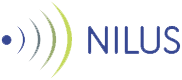 PROTOKOLL FRA STYREMØTE

Dato:  TORSDAG 01.03.18
Tid  :   Kl. 09:00 – 10:30
Sted:   Møterom, Studiesenteret.no, rom 4601
Tilstede :May Tove Dalbakk, Vegard Herlyng, Lasse Juliussen, Hilde Strømme,
                   Anne Sofie Nielsen,  G. Wibeche Pettersen
Frafall    :  Anne Marte Kolbjørnhus, Bjørnar Andreassen
Referent:  G. Wibeche Pettersen

1. REFERATER OG ORIENTERINGSSAKER     Sak 2/18Protokoll fra styremøte 25.01.18 godkjent

Sak 3/18Status regnskap
Styret fikk tilsendt  oppdatert budsjett og regnskap  pr. 12.02.18 før møtet. 
Fakturering av medlemsavgift 2018 prioriteres. Det vedlegges en kortfattet «årsrapport» om NUs aktiviteter i 2017.

Sak 4/18Orienteringer
Møte med Marit Knutsdatter Strand (SP) i Utdannings- og forskningskomiteen, KUF-komiteen.
v/May Tove Dalbakk, møtet postivit, men hadde litt knapp tid. Jfr. vår webside og FB-side, og vedlagte skriv som ble overrakt Marit Knutsdatter Strand  hvor NU ber om å få møte hele komiteen. 
Oppsummering fra Strategiseminar og møtene med Studiesenteret.no og Fleksibel Utdanning, FuN, 25. - 26.01.18, Oslo, jfr. eget notat
Notatet omfatteroppsummering av temaene som ble tatt opp på seminaret, samt forslag  til handlingsplan for markedsføring av NUgenerelt og offentlige myndigheterspesielt, ogrekruttering av nye medlemmer.
I forbindelse med rekruttering av nye medlemmer, har styret gjort følgende vedtak

Vedtak
Styret ser klart de utfordringene vi har med rekruttering av nye medlemmer og går inn for å åpne for at utdanningssentre, kunnskapsparker og andre kunnskapsmeglere kan bli medlemmer i NU basert på den/de kommune(r)de representerer. 
Kriterier i vedtektene for medlemskap må justeres og forberedes til årsmøtet hvor den blir tatt opp som egen sak.

Resultater fra spørreundersøkelsen blantstudiesenterledere
Utsettes til neste styremøte. 2. OPPFØLGINGSSAKER
Ingen saker3. BESLUTNINGSSAKER
Ingen saker
4. DRØFTINGSSAKER

Sak 5/18 Ekspertutvalgets rapport -  REGIONREFORMEN -Desentralisering av oppgaver fra staten til fylkeskommunene

Ekspertutvalgets rapport  - REGIONREFORMEN - Desentralisering av oppgaver fra staten til fylkeskommunene- er sendt ut på høring med høringsfrist9.mai 2018. Det åpnes for at alle kan delta på høringen.  Høringen gjøres digitalt og høringssvarene vil være tilgjengelig på departementets websideretter hvert som de kommer inn. 
Norske Utdanningssentre har her en unik mulighet til å synliggjøre utdanningssentrenes betydning i utdanningssystemet, muligheter og potensialene, gi klare anbefalinger ift organisering, finansiering, hvordan øke tilgjengeligheten av  utdanningstilbud, osv, - en mulighet vi bør benytte oss av.
Tiltak av stor betydning for å fremme vår sak om en forutsigbar, statlig finansiering:Konkretisere overfor FylkeskommuneneInformere og henstille våre opposisjonspolitikere på Stortinget om å ta opp utdanningssentrenes rolle og finansiering og be om en redegjørelse.Delta på høring med eget notat. Alle styrets medlemmer må jobbe mot sine lokale-, fylkes - og stortingspolitikere
Vedtak
Styret ser det som viktig at Norske Utdanningssentre deltar på høringen med enhelhetlig og detaljert anbefaling som omfatter alle elementene i vår anbefalte modell.  
Styret ber konsulent gå videre med arbeidet med det mål å ha ferdig et forslag til høringen i månedsskiftet mars-april 2018. Sak 6/17 EventueltIngen saker 